Långa backintervaller i StubbhultsbackenSyfte Styrkeintervaller. Runda: 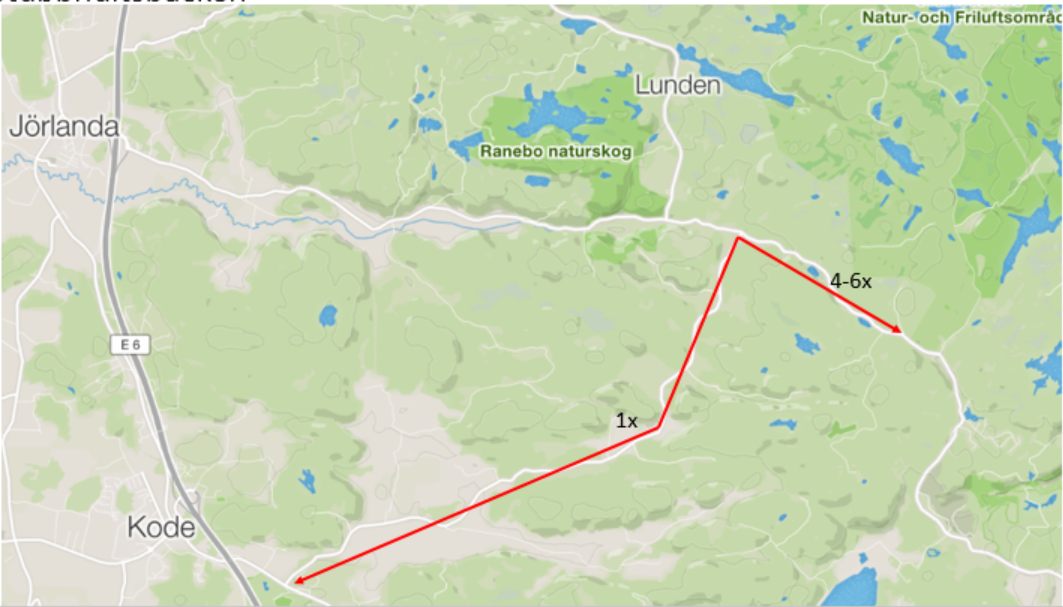 Uppvärmning: Lugn tvåparscykling från Solgärde till Stubbhultskorset.GruppindelningSamling i Stubbhultskorset för  indelning i grupper med 2-3 cyklister som bör var jämnstarka. Intervaller: Grupperna kör backen i stravasegmentet ”Stubbhult” (2km – 2,5%) 4-6 gånger låg kadens som styrkeintervaller med lite tyngre växel och lågare kadensRullar ned som pausÅtersamling i Stubbhultskorset när alla är färdiga för indelning i grupper på 4-6 cyklister Grupperna kör sträckan från Stubbhultskorset till Ingetorpskorsningen som lagtempo ( stravasegment ”Svartedalen – Kareby” (8km)Du skall orka genom hela passet och alla intervallerna så kör inte för hårt i början. Hårt men inte FÖR hårt!Nedvarvning: Återsamling i Ingetorpskorset för lugn tvåparscykling  till  Solgärdes Vårdcentrals parkering.